Year 6 Topic: Light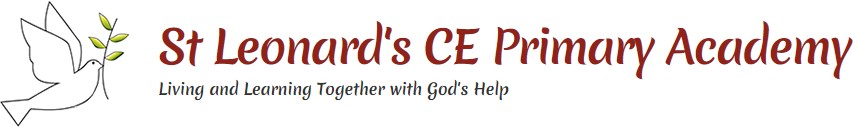 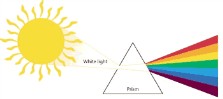 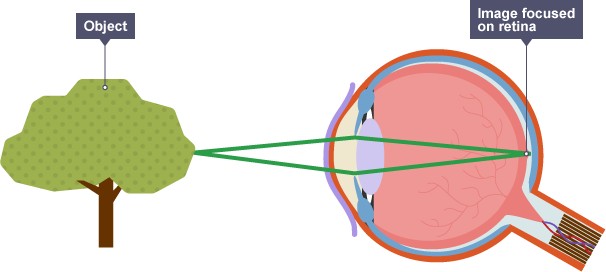 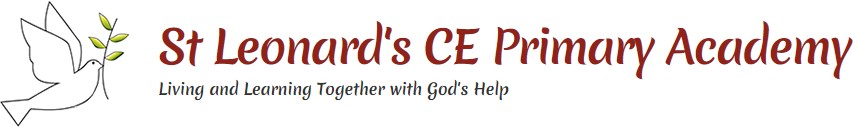 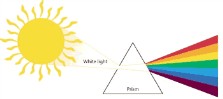 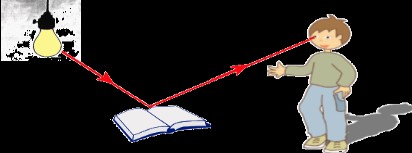 